鹤山市电子商务“十四五”发展规划（2021-2025年）鹤山市科工商务局2021年11月前 言电子商务是通过互联网等信息网络销售商品或者提供服务的经营活动，是数字经济和实体经济的重要组成部分，是催生数字产业化、拉动产业数字化、推进治理数字化的重要引擎，是提升人民生活品质的重要方式，是推动国民经济和社会发展的重要力量。我国电子商务已深度融入生产生活各领域，在经济社会数字化转型方面发挥了举足轻重的作用。“十四五”时期，电子商务将充分发挥联通线上线下、生产消费、城市乡村、国内国际的独特优势，全面践行新发展理念，以新动能推动新发展，成为促进强大国内市场、推动更高水平对外开放、服务构建新发展格局的关键动力。随着新一代信息技术的普及及互联网的推广应用，我市电子商务保持快速发展态势，与实体经济深化融合，新零售、直播电商、社交电商等新业态不断涌现，成为推动经济转型发展的重要抓手。“十四五”时期，电子商务在技术应用与模式创新等方面仍有巨大发展机遇，将持续推动经济社会数字化转型进程，引领着我市数字经济发展。为全面促进我市电子商务提质增效，积极谋划推动电子商务高质量发展，依据《中共中央关于制定国民经济和社会发展第十四个五年规划和二〇三五年远景目标的建议》、《中共中央 国务院关于推进贸易高质量发展的指导意见》、《中共中央 国务院关于构建更加完善的要素市场化配置体制机制的意见》、《“十四五”电子商务发展规划》、《广东省国民经济和社会发展第十四个五年规划和2035年远景目标纲要》、《广东省电子商务中长期发展规划纲要（2016-2025年）》、《江门市加快电子商务发展实施意见》、《江门市“十四五”电子商务发展规划》等政策精神，特制定本规划。规划期为2021年-2025年。发展基础与形势发展基础电子商务发展初现成效“十三五”期间，鹤山市电子商务发展初现成效。鹤山市电商运营主体初具规模，鹤山市现有网络经营主体1035户，建有网站网店1582个，2020年全市网络零售额实现20.4亿元，在江门市中占比为8.5%，规模排名位列江门市第5。我市跨境电商发展迅速，2017至2019年全市跨境电商进出口额年均翻一番。通过公共网络销售的规模以上商贸企业实现零突破，在实物一级行业中，家居家装、运动户外、食品酒水的网络零售额已占据实物行业网络零售总额78.7%；在实物二级行业中，家具、户外装备、厨房卫浴网络零售成绩突出，2020年网络零售额分别达到3.3亿元、2.8亿元、2.3亿元。随着鹤山市电子商务应用不断普及，实体经济加快数字化转型速度，传统产业与数字经济融合发展趋势明显。传统产业上网触电提速桃源制伞、沙坪服装鞋业、址山五金卫浴等传统优势产业纷纷上网触电。桃源壹号电商产业园成立于2017年10月，短短3年时间入驻企业70余家，四成以上为电商企业。桃源电商企业通过淘宝、天猫平台销售伞篷，网上交易逐年攀升，已占平台伞篷总交易额80%。沙坪大润发携手阿里巴巴开展新零售，2020年电商交易额达到3839万元；金富士、优美雅等规模以上家居企业借力天猫、阿里巴巴等电子商务平台进一步开拓市场。址山镇亚洲厨卫城多方发力加速水暖卫浴五金商贸转型升级，上网触电开展电商业务，涌现华聚卫浴、凯信智造、乐伊贸易等优秀典型电商企业。电子商务激活农村经济农村电商为我市乡村振兴增添新活力，鹤山市现有3个淘宝镇，6个淘宝村，淘宝村数量位列江门市第3，镇村电商运营企业和益农载体20多家，主要集中在古劳镇、龙口镇、双合镇、共和镇、鹤城镇，其中上规模（农产品上行年度业务量达到1000单或金额达到200万元以上）的农村电商运营企业和益农载体共有8家。我市塔百奇贸易有限公司打造自主电商平台，塔百奇APP、塔百奇小程序、塔百奇平台累计用户已接近50万人；共和来苏村创建农村电商小铺，助力农产品出村和农民增收；鹤城镇创新农村电商模式，打造鹤城镇扶贫电商项目线上平台和线下实体店，鹤城电商扶贫专营店营业额达30多万元。网络基础设施不断改善我市光纤宽带覆盖率达100%，4G网络信号已覆盖鹤山市全域98%以上，全市行政村覆盖率达100%，自然村一级达97%以上。我市现有公共Wi-Fi热点249个，其中公共区域免费Wi-Fi热点59个，覆盖政府、医院、学校、公园、广场及政务服务中心等公共场所。5G网络基础设施建设正加速推进，2019年鹤山市5G网络建设投入2019万元，2020年增长至9000万元，2021年计划投入10000万元，增长11.11%，5G信息号现已基本实现沙坪城区连续覆盖，在各镇（街）中心区域实现5G网络“镇镇通”，为新零售、直播电商、社交电商等电商新业态发展提供了良好的网络支撑。支撑服务体系逐步优化近年来，依托广佛江珠城际广州芳村至江门段、南沙港铁路、珠肇高铁、沈海高速、江罗高速、广中江高速、江门大道北（鹤山段）、G325鹤山过境公路等建设，鹤山市交通运输结构得到改善，物流配送体系逐步优化。我市已建成万年松分拣清关中心和万年松保税仓、南方分拣清关中心，普洛斯、维龙、嘉民等全球顶尖物流企业项目纷纷落户建设，冷链物流、第三方物流、第四方物流等新型物流业态不断丰富。人才支撑方面，我市大力开展农村电商网络创业人才培训工作。一方面对具有创业意愿的毕业学年中职学员，开展创业培训，着力培养新生代操作型电商技能人才；另一方面举办农村电商“一村一品”带头人提升培训班，努力培养一批有文化、懂技术、会经营的高端农村电商人才，2016年至今已培训农村电商565人次。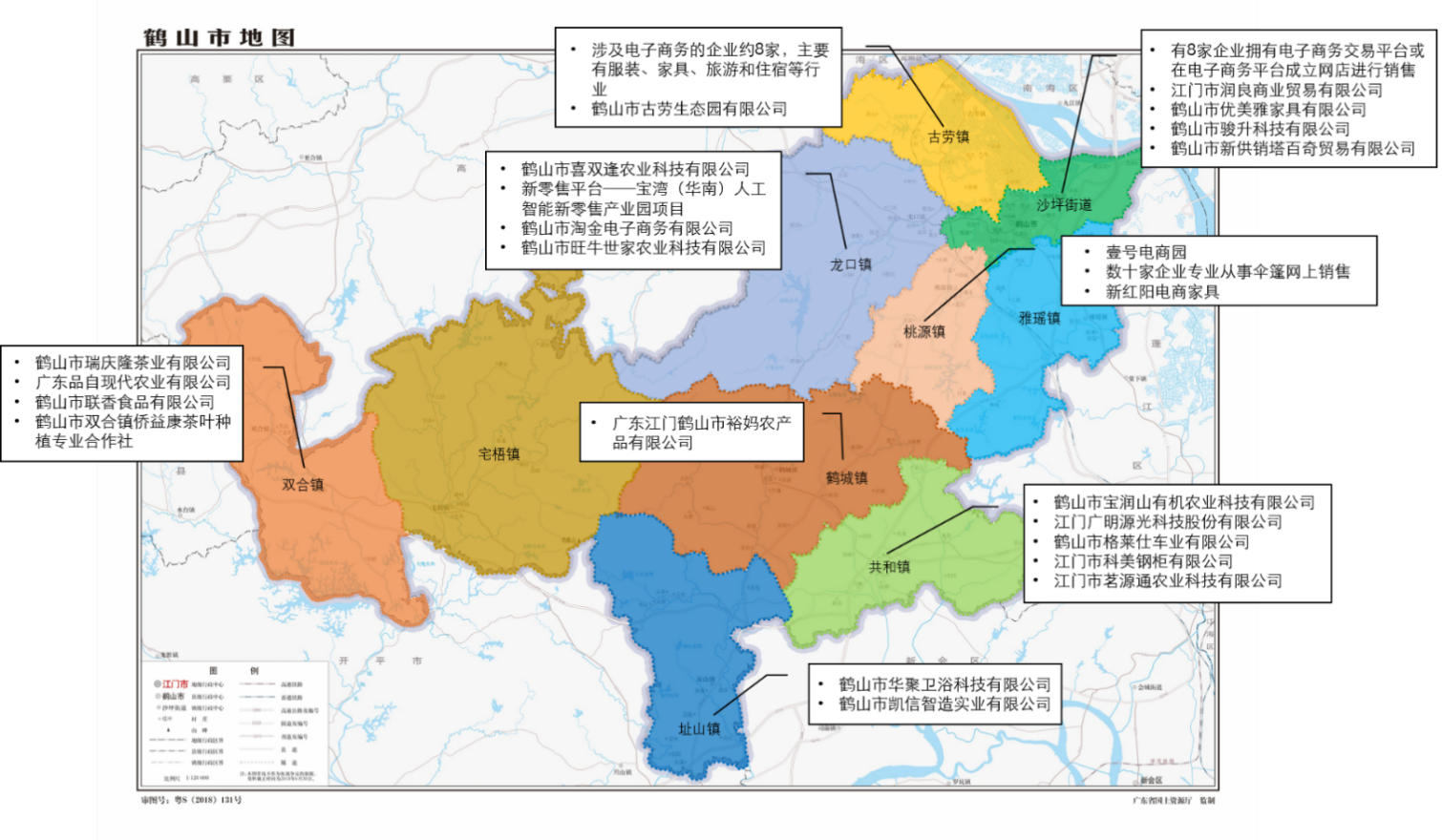 图1：鹤山市各镇（街）电商企业分布情况存在问题产业生态亟待完善家具、服装、卫浴五金等电商产业规模小，龙头企业数量少、零星分布，行业集聚水平低，缺少有影响力的电商品牌，产业生态不健全，供应链脆弱。鹤山市目前从事跨境电商业务的电商企业规模偏小，缺乏有影响力的大型跨境电商企业进驻，生态链不完整，产业规模和集聚度、企业自主销售比例、国际市场开拓能力等有待提高，尚处于萌芽阶段。鹤山市软件开发、网站建设、大数据分析、平台代运营、网络营销等电子商务专业服务业发展滞后，对电子商务发展的支撑力量单薄，以致鹤山市大量电子商务专业服务业务外流严重，本地电子商务专业服务企业发展受阻。我市多数物流作业要经过多次中转和多方接驳，分流到广州、佛山、中山等大型物流市场后，才能完成后续工作，以致企业物流成本居高不下。公共服务体系薄弱鹤山市没有建立全市统一的电子商务公共服务中心，为电商企业及时准确提供咨询、政策帮扶、仓储、物流等一站式服务，缺少电子商务类协会，对电商企业的培育和扶持力量单薄，电商的营运主要依靠企业、个体自力更生，无法得到有效的扶持和支撑。市级农村电商公共服务平台未建立、农产品品牌影响力弱、农村电商产业链、冷链仓储设施不完善、农村电商人才匮乏，电商企业服务三农的功能有待加强，还不能完全适应乡村振兴战略实施的需要，亟待加以研究和解决。发展环境有待改善广州、深圳、东莞、佛山等地虹吸效应明显，鹤山毗邻电商经济活跃区，人才、资本、技术等资源被抢占，产业发展受约束。金融业发展滞后，投融资活跃度较低，电子商务企业“融资难、融资贵”的问题较突出。政策环境有待完善，政策扶持门槛高，电商企业无法享受政策资金支持。电子商务产业数据统计体系尚未建立，没有统一的电商数据统计平台，全市电商发展研究工作缺乏全面的数据支持。人力资源供给不足在开展跨境电商海外仓、社交电商、电商直播等电子商务新业态新模式时，鹤山市企业普遍面临缺乏人才的挑战，在电商运营、美工设计、数据分析、网红主播等各个岗位都有不同程度的人才缺口。在人才引进方面，由于周边大城市的虹吸效应，鹤山市与周边大城市相比，资金支持和政策激励相对薄弱，难以吸引到优秀的电商人才来鹤山市落户。在人才培育方面，由于鹤山市没有电商专业类高职院校和技工学校，仅有1家民办培训学校开设电子商务专业，且电商类师资不足、招生规模小，不足以支撑鹤山市电商产业高质量发展，电商人才供需矛盾，在短期内难以显著改变。面临形势新时代开启新格局当今世界正经历百年未有之大变局，新一轮科技革命和产业转型深度发展，国际环境日趋复杂，“十四五”时期是我国全面建成小康社会之后，乘势而上开启全面建设社会主义现代化国家新征程的第一个五年。电子商务既是经济提质增效的新变量，也是经济转型发展的新动能。国内电商由阿里巴巴与京东两强相争，逐步发展为“一超”（以阿里巴巴为代表的互联网超级平台）和“多强”（拼多多、快手、抖音等细分赛道多强平台）并举的发展格局。为此，全国各地纷纷出台相关政策和行动方案，加快布局5G网络、工业互联网、跨境电商、直播电商、新零售等领域产业，培育电商总部经济，鹤山市电子商务产业将迎来新一轮战略机遇期。双循环引领新趋势新冠肺炎疫情的暴发加剧了逆全球化思潮流行，为应对全球化的新挑战，我国提出了“加快构建以国内大循环为主体、国内国际双循环相互促进“的新发展路径。生产、分配、流通、消费各环节正更多依靠国内市场实现畅顺循环，供给结构优化，供给质量改善，供给体系对国内需求的适配性逐步提升，农业、制造业、建筑业、服务业、能源资源等产业门类关系不断协调的新发展趋势加速形成。电子商务立足自身发展规律与优势，在破除交易空间壁垒、构建“网上丝绸之路”、提供信息资源、推动传统产业转型升级等方面将持续发挥积极作用。另一方面，全面经济伙伴关系协定（RCEP）的成功签署，我国跨境电商将以欧美为基础，逐步扩大东南亚市场，以更高水平的开放促进国际经济大循环。在新一轮国际经贸关系调整中，鹤山市要主动对接国际先进经贸规则和多边协定，依托自身独特优势，高质量发展开放型经济。新消费展现新潜力国务院办公厅发布了《关于以新业态新模式引领新型消费加快发展的意见》，提出将加力推动线上线下消费有机融合，加快新型消费基础设施和服务保障能力建设，优化新型消费发展环境，加大新型消费政策支持力度等，明确3-5年内培育壮大消费新业态新模式。随着政策红利和国内市场规模优势的不断释放，多样化、个性化消费需求的持续升级，新型消费市场迎来了广阔的发展空间。商圈、商业街区、夜间经济集聚区等转型升级，积极捕捉线上线下新机遇；家居日用品、地方名特优产品、文化旅游产品、老字号国潮、进口优品轮番走进直播间，尽展“云”端精彩。鹤山应通过积极引入新平台、新媒体、新场景、新技术、新业态、新模式，拓展消费内涵和外延，打通商旅文、游购娱、吃住行各环节，推动以网络消费为代表的新消费迈上新台阶。新技术迎来新契机新一轮科技革命和产业变革加速演进，带动数字技术与产业深度融合，创造精准匹配、交互式购物等用户体验，构建新的商业模式，持续为电子商务扩展创新空间。在线教育、远程医疗、共享平台、协同办公等“云服务”发展迅速，对促进经济稳定和合作发挥了重要作用。大容量数字产品、物联网、全息商品展示、区块链等应用领域酝酿新的突破，以5G、大数据中心、人工智能、虚拟现实、工业互联网为核心的新型基础设施建设已成为我国当前及未来一段时期基础设施投入的重点。在科技赋能、数字赋能新机遇下，鹤山有望抓住电子商务产业发展风口，加速布局数字贸易、数字乡村、共享经济、社交商务等新业态、新模式，培育若干地标性电子商务产业集群，切实将电子商务打造成为城市经济发展新支点。总体要求指导思想坚持以习近平新时代中国特色社会主义思想为指导，全面贯彻落实党的十九大和十九届二中、三中、四中、五中全会精神，坚持党的全面领导，深入贯彻习近平总书记对广东工作的重要讲话和指示批示精神，以推动经济高质量发展为主题，加快融入以国内大循环为主体、国内国际双循环相互促进的新发展格局，衔接“一带一路”，抢抓“双区驱动”机遇。围绕“三带三心”战略部署，以深化供给侧结构性改革为主线，以改革创新为根本动力，加快发展鹤山市电子商务产业，将电子商务上作为推动鹤山市工业化、城镇化、信息化、农业现代化进程、提升区域经济实力的战略举措，为打造“珠江西岸新增长极和沿海经济带上的江海门户”贡献更多鹤山力量。基本原则创新引领、融合发展以创新为导向，把创新发展理念贯穿电子商务发展全过程和各领域，推进政策创新、产业创新、服务创新、产品创新和管理创新，增强产业创新活力。适应电子商务多维度融合发展需要，做好电子商务与农业、工业、服务业的应用衔接和融合，加快电子商务带动各领域数字化转型进程，构建电子商务创新发展新格局。优化环境、集聚发展加强区域内外优势资源的整合利用，完善电子商务基础设施，强化物流、人才、资金、技术、服务等电子商务支撑体系建设，加大政策支持力度，创造优良营商环境。引导电子商务相关业态集聚集群发展，完善电子商务产业生态链，优化电子商务发展布局，壮大电子商务产业发展动能。开放合作、协同发展坚定不移扩大开放，全面深化合作，以粤港澳大湾区建设为抓手，接轨“双区”，加强与深莞经济圈、广佛都市圈对接，深化产业链分工合作，加强对外数字经济交流、合作，形成物流便捷、标准互认、产能互补、市场共享的高水平电子商务发展局面。推动区域内电子商务产业主体之间，电子商务与配套服务产业之间抱团发展、优势互补、有机协同，提升对外竞争力。发展定位基于《广东省国民经济和社会发展第十四个五年规划和2035年远景目标纲要》、《江门市现代物流业发展规划（2019—2025年）》、《江门市“十四五”电子商务发展规划（2021-2025年）》、《中国（江门）跨境电子商务综合试验区实施方案》、《鹤山市经济社会发展战略规划（2018-2035年）》、《鹤山市乡村振兴战略规划（2018—2022年）》、《珠西物流枢纽中心产业新城总体发展规划》等规划文件对鹤山市产业发展定位，并结合鹤山市现有产业基础及优势，提出鹤山市电子商务发展定位。产业电商融合发展集聚区以“5+N”产业集群为导向，充分发挥鹤山市“中国男鞋生产基地”、“国家外贸转型升级基地（水暖卫浴）”、“中国伞蓬出口基地”等集聚优势，推进水暖卫浴、制鞋、制伞、家具、服装、食品等传统产业电商化转型，建设一批知名电子商务品牌，打造产业引领、配套完善的电子商务集聚区，将鹤山市打造成为粤港澳大湾区西翼产业电商融合发展集聚区。电商助力乡村振兴创新区依托县域助农服务综合平台、综合农贸市场线上智慧交易平台、塔百奇平台、绿源直供本地生活平台等平台，搭建农村电商平台体系和农村物流体系，整合农产品资源、文化民俗、乡村旅游等资源，以电子商务赋能农村产业为抓手，推进农村一、二、三产融合发展，将鹤山市打造成为江门市农村电商产业创新区，助力乡村振兴。跨境电商高质量发展区充分利用江门建设跨境电子商务综合试验区的机遇，依托万年松、南方两个分拣清关中心和万年松保税仓等基础资源，发挥华侨在资源、人脉、渠道等方面的优势，汇聚侨智，培育一批拥有自主品牌的跨境电子商务企业，引导传统企业开展跨境电子商务业务，建设跨境电子商务产业园区，通过体制机制创新、创业创新要素强化、氛围环境优化，培育跨境电商生态，将鹤山市打造成为江门市跨境电子商务高质量特色发展区，推动经济内循环和双循环发展。大湾区西翼电商物流服务枢纽依托鹤山处于湾区“东承西启”的门户位置，是珠江西岸连接珠三角枢纽（广州新）机场的“桥头堡”，以珠西物流枢纽中心产业新城和空港经济区建设为契机，统筹推进现代流通体系硬件和软件建设，加快发展第三方物流、快递物流、冷链物流、众包供应链服务、解决方案集成服务等物流服务产业，打造现代物流产业的聚集高地，将鹤山市建设成为粤港澳大湾区西翼电子商务物流服务枢纽。发展目标到2025年，我市电子商务产业体系初步确立，产业链整合、商业模式与业态丰富、支撑服务体系基本形成，电子商务全面融入社会发展各领域，成为我市经济转型升级的重要动力；产业发展载体更加优化，形成“一核、两带、多组团”的电子商务发展布局，初步形成一批区域布局合理、功能设置科学的电子商务集聚区；行业引领和区域带动效应显著，创建成为产业电商融合发展转型基地、农村电商助力乡村振兴创新区、跨境电商高质量特色发展区、大湾区西翼电商物流服务枢纽。——电商规模稳步增长。十四五期间，我市电子商务从业者持续增长，电子商务交易规模稳步增长，2025年末，我市网络零售交易额预期性目标30亿元。——电商主体有效集聚。到2025年，电子商务经营主体上楼入园，规范运营，规模化发展，产业集聚和市场辐射力明显提高，形成一批典型电子商务应用企业和服务企业，建成一批特色明显、内容丰富、知名度高的大型电子商务园区和综合服务平台。——产业能级明显提升。内部结构持续改善，电子商务与其他产业深度融合，赋能第一、第二产业发展，赋能产业规模以上企业电子商务应用率达到100%（预期性），中小企业电子商务应用普及率达到90%以上（预期性）。——产业生态全面完善。到2025年，新一代信息技术在电子商务各领域各环节应用持续深化拓展，新产品、新服务、新业态全面涌现，直播电商、社交电商、跨境电商等模式深化创新；平台载体建设不断推进，应用研发投入持续扩大，专业服务能力显著提升；电子商务全产业链有效协同，体系完善，电子商务经济数字化特征更加显著。——产业融合不断加强。到2025年，电子商务加快与农业、制造业融合，加速商场、超市等传统商贸业电子商务应用；电子商务成为产业升级、经济高质量发展的重要力量，是促进就业、推动创新创业、稳定民生的重要平台，对工业化、信息化、城镇化、农业现代化同步发展起到重要推动作用。——发展环境大幅改善。到2025年末，构建完善的电子商务发展支撑体系，电子商务基础条件显著改善，电子商务公共服务供给能力显著提高，专业人才培养和高端引入机制基本健全，专业人才培养机构大量增长。政策环境不断改善，电子商务统计指标体系和统计工作制度逐步完善，行业质量管控和网络交易监管水平大幅提升，诚信经营的市场环境不断优化，电子商务创新发展治理体系进一步完善。总体布局充分结合鹤山市现有产业基础、资源禀赋、城市空间结构以及电子商务企业分布现状，根据鹤山市电子商务发展需求，坚持“空间集聚、协同推进、特色突出、差异发展”基本原则，优化全市电子商务产业布局，打造“一核、两带、多组团”的发展格局，最大程度发挥各镇共生、协同效应，实现电子商务集群化、规模化、专业化发展，迅速提升全市电子商务能力和水平。“一核”“一核”指电子商务发展核心区。以沙坪街道、古劳镇、龙口镇、桃源镇、雅瑶镇为主体，整合五镇（街道）的商贸、制鞋、伞蓬、食品等产业资源，珠西物流枢纽中心、万年松清关中心及保税仓等物流资源、壹号电商园等载体资源，以及中心城区人才、资金、技术等要素资源，不断提升电子商务产业集聚度和辐射带动能力，重点打造成为鹤山市电子商务发展核心区，引领全市电子商务高质量发展。“两带”“两带”指电子商务创新发展带和农村电商产业带。其中以沿国道325创新产业带为依托，引导电子商务产业向沿线地区进行布局，加速形成电子商务创新发展带。以宅梧镇、双合镇、龙口镇、古劳镇为主体，整合四镇生态文旅资源、特色农产品资源，大力推动农村电商发展，加速形成农村电商产业带。图2：“一核”“两带”布局图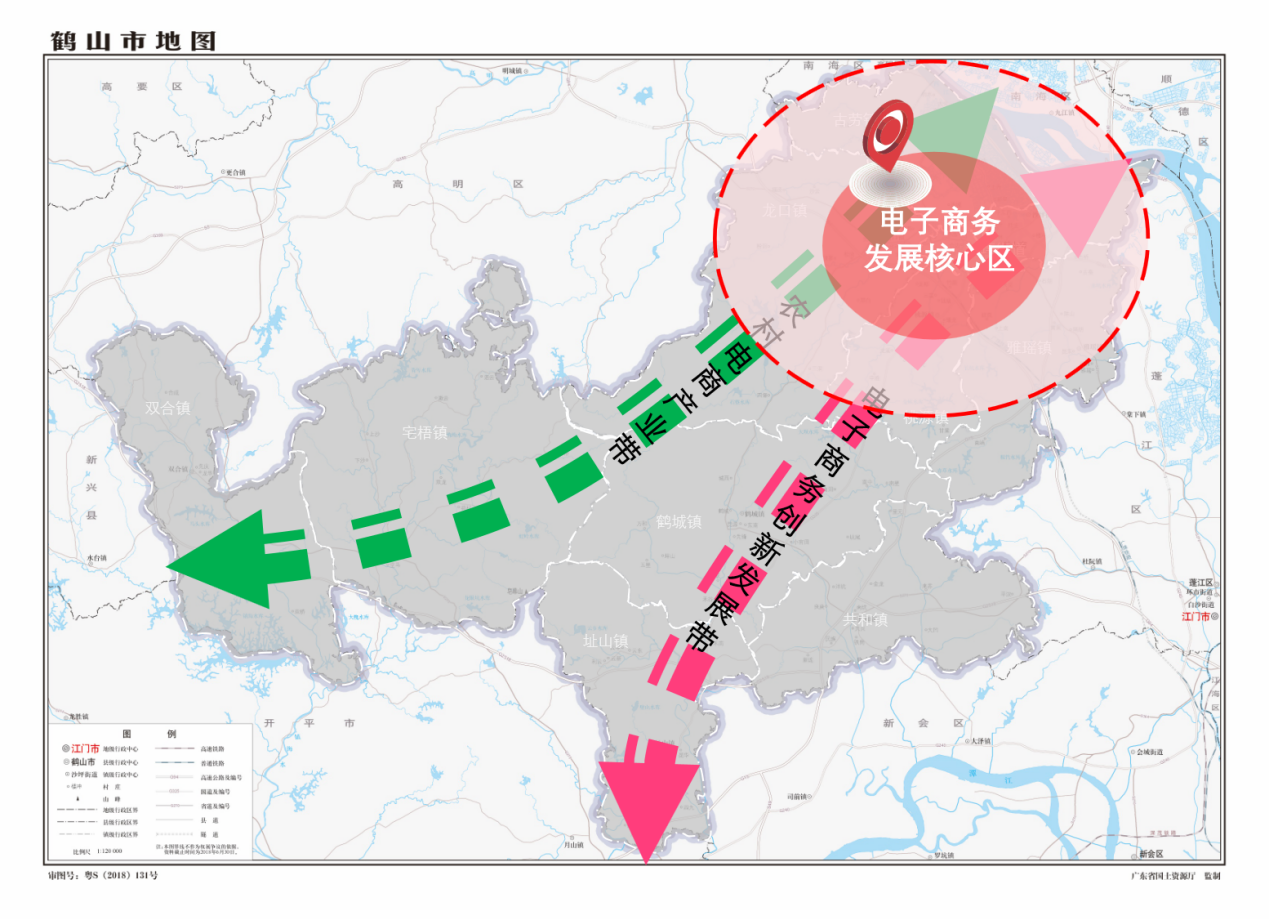 “多组团”“多组团”是指以“分业集聚”为原则，依托“三带三心”城市格局，因地制宜，逐步形成多个特色电子商务产业集群。沙坪街道、桃源镇：一是推进区域批发零售、休闲娱乐、餐饮住宿、会展等产业模式创新，大力发展新零售、直播电商、社交电商、跨境电商等新业态，提升中心城区商贸活力，打造立足鹤山、服务江门的商贸流通创新示范区。二是依托制鞋、伞蓬、家具等优势产业，加快推进传统优势制造业电商化改造，探索打造工业互联网平台，着力建设传统特色产业数字化转型示范区。龙口镇、古劳镇、雅瑶镇：依托龙口镇、古劳镇、雅瑶镇的农业、旅游、文化优势，推动特色农产品深精加工业发展，开展标准化生产、原产地品牌建设与保护，推进茶叶、牛肉等特色农产品上行提速，推进文旅农商融合，打造乡村振兴示范区。（3）址山镇、鹤城镇、共和镇：依托三镇工业集群优势，着力推进三镇制造业企业转型发展产业电商，孵化一批工业电商企业及服务商，着力推动工业加快数字化转型，积极打造产业电商创新发展区。（4）宅梧镇、双合镇：依托宅梧镇、双合镇的旅游资源优势，以电子商务与文旅体康养跨界融合为切入点，通过融合电商直播、社群营销等业态发展，推动建设乡村休闲旅游电商融合应用示范区。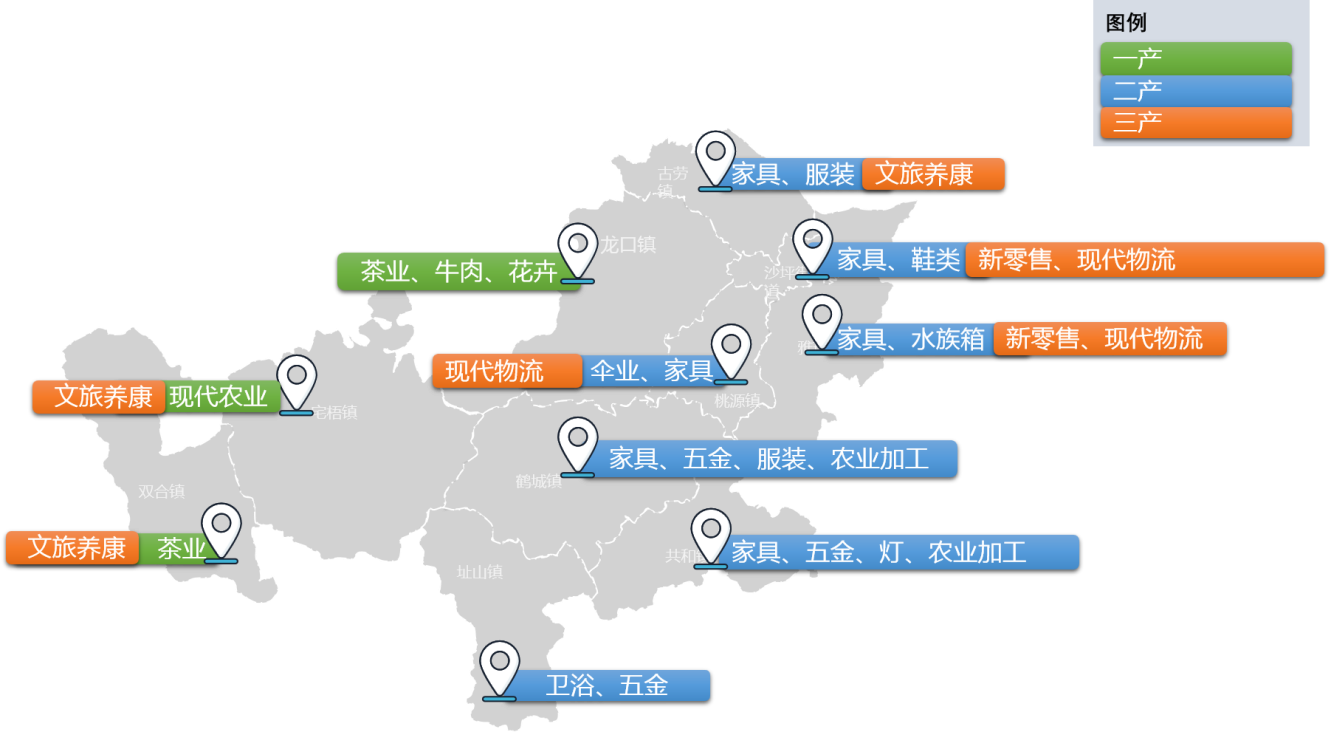 图3：重点电商相关产业发展布局图主要任务聚力产业链，提升电子商务能级培育壮大电子商务经营主体（1）鼓励更多企业开展电子商务。着重推动传统企业转型升级，引导制鞋、五金卫浴、伞蓬、食品、纺织、家居服装等传统行业加速电商渗透，依托线下载体加快拓展电子商务销售渠道。以鹤山市在茶叶、水果、蔬菜、花卉等特色农业的基础优势，提升农产品附加值和商品化程度，利用农村电商助推鹤山市特色农产品上行。积极推动专业市场、传统农业市场开展网络零售交易。（2）支持现有电商企业和平台做大做强。一是支持现有本土电子商务企业、电子商务平台发挥企业优势，提升供应链效率及产品、服务的供给质量，重点扶持发展一批达到一定规模的具有较强引领性的本土电子商务企业和平台争创国家、省、市电子商务示范企业和平台。二是鼓励现有进行网络销售的制造企业成立独立的电商贸易公司，专业化运营电子商务业务，扩大网络零售商品和服务种类，促进企业电子商务规模发展。三是鼓励利用第三方平台开拓市场，引导个人网店逐步向专业化网络零售企业转型。发展电商服务筑牢产业链条（1）全面升级电子商务物流服务。依托珠西物流枢纽中心、万年松分拣清关中心和保税仓、南方分拣清关中心以及空港经济区，积极引进龙头物流企业，大力发展物流仓储、冷链物流、保税加工、城市配送等物流服务产业，培育物流产业集群，提高鹤山物流业整体实力和水平，提升鹤山物流节点的地位，扩大鹤山物流向周边地区的辐射能力，降低本地企业物流成本。（2）大力发展电子商务运营服务。一是鼓励本地电子商务服务企业向电子商务代运营服务延伸，为缺乏电子商务人才储备及技术能力储备的企业提供一站式电子商务代运营服务。二是加快培育一批提供电子商务咨询、代运营、培训、摄影、设计等专业化外包服务的本地电子商务服务企业，发展专业化电子商务外包服务，降低本地企业电子商务应用成本。三是重点引进本地市场亟需的第三方电子商务服务商，如为电子商务企业提供平台开发、信息处理、数据托管、应用系统和软件运营的电子商务信息技术服务企业，为应用企业提供资讯产品、交易等基础数据挖掘、处理、分析服务的市场研究机构等，构建完整的电子商务服务体系。四是营造有利条件，支持鼓励企业将现有在外的电子商务运营主体回迁鹤山。（3）加快发展电子商务金融服务。鼓励本地银行、风险投资公司、小额贷款公司等金融企业积极创新产品和服务，创新融资担保模式，提高融资额度，拓展融资标的，拓宽中小微电子商务企业融资、结算渠道。探索发展“扶改投”、“扶改贷”的金融支持模式，探索联合金融机构成立鹤山市电子商务产业投资引导资金、信贷风险补偿资金，为种子期和创业期电子商务项目进行股权投资，为有潜力的中小微电商企业提供信贷风险补偿保障。鼓励电子商务平台完善线上金融服务，拓展电子商务供应链融资业务。紧抓行业前沿激发新生动力（1）积极探索发展电子商务新业态新模式。加强新零售市场主体引进和培育，优先在中心城区探索智慧超市、无人值守货柜、无人便利店、社区小店等新模式的应用。充分发挥社交电商在降成本、促转型方面的优势，鼓励本地企业、个体户等与拼多多、有赞、抖音、快手、美团等平台合作，拓宽社交电商、直播带货、社区电商等社交网络销售渠道，抢占未来电子商务发展先机。紧抓产业互联网风口，大力推进工业电商发展，鼓励制造业企业发展柔性化、个性化、数字化生产经营方式。积极培育行业性垂直化交易平台，推动商品生产、流通和服务信息实时交互，实现上下游企业和周边服务企业的智能互联。（2）大力促进直播电商与各行业融合发展。鼓励各行业开展直播电商业务，大力发展“直播+”，推进传统商贸加速融合直播电商行业，鼓励支持本地制造业、旅游住宿业、农产品生产加工等企业加强与直播电商平台合作，打造特色直播间，开展直播自销，提升品牌知名度。着力打造电商直播基地，争取促成国内外知名直播电商、MCN机构、直播电商服务机构等直播电商企业在鹤山落地。（3）强化电子商务新技术应用。鼓励支持有条件的企业利用云计算、大数据、物联网、人工智能、VR等电子商务相关的新技术在物流、供应链、市场情况监测与研判、信息安全、信用管理等关键环节开展创新应用，在智慧商业、线上线下融合创新、人工智能、大数据应用等方面培育一批示范引领企业。聚焦价值链，改善电子商务绩效基础建设助力提质增效（1）强化电子商务基础设施建设。一是优化提升电子商务网络基础条件。提高宽带速度，降低收费标准，实现4G网络信号全覆盖，加快推进5G网络建设，提高5G覆盖率，为鹤山市电子商务特别是移动电子商务的发展建构网络和信息技术基础。二是完善物流快递业基础设施建设。以珠西物流枢纽中心、万年松分拣清关中心和万年松保税仓、南方分拣清关中心以及空港经济区为抓手，大力推进物流园区建设，强化道路、仓储等基础设施建设，构建完善的现代化国内国际物流体系。加快推进快递末端网点建设，健全城乡物流配送体系，支持智能快件箱覆盖城镇区域，鼓励社区、物业、便利店、村级电商服务站等拓展服务功能，提供快递服务。（2）建设电子商务产业发展载体。大力推进包括电子商务产业园、创客空间、海外仓等电子商务相关产业功能区建设，鼓励在产业集聚区建立中小电商孵化器等创业载体。整合优化创新创业空间布局，着力推进珠西物流枢纽中心、鹤山工业城等创新载体面向电子商务领域，通过市场化方式构建一批低成本、便利化、全要素、开放式的电子商务众创空间，引导全市创新资源联动发展，着力建设互联网创新创业中心。 （3）发展电子商务要素市场。加强人才、技术、资金、数据等资源要素市场建设，健全人才支撑体系，加强电子商务技术支持，提高电子商务金融服务供给能力，全力构建电子商务产业发展资源支撑体系。品牌培育赋能价值提升（1）加快培育特色产业品牌电子商务。一是发挥“中国男鞋生产基地”、“国家外贸转型升级基地（水暖卫浴)”、“中国伞蓬出口基地”城市名片效应，充分挖掘鹤山市在鹤山男鞋、址山五金卫浴、桃源彩伞等传统特色工业品的优势，着力打造一批本土互联网工业品牌，推动本土传统优势制造业加快转型升级。二是大力推动鹤山红茶、鹤山粉葛、鹤山野山椒、鹤山铁皮石斛、鹤山菜心、龙口花卉、龙口牛肉等特色农产品生产规模化和标准化，精选优质产品提升产品档次品味，统一策划包装、设计、营销，实施品牌创建计划，打响鹤山市互联网特色农产品品牌。（2）加强电子商务企业品牌化建设。推动有条件的电子商务企业打造自主品牌，鼓励电子商务企业实施商标战略，争创著名商标、驰名商标。把已有自主品牌、产品质量优良、市场信誉度高的电子商务企业纳入品牌培育库，实施重点型、阶梯型培育。（3）强化电商品牌培育资金支持力度。着力加强政府、金融机构、电商企业和行业协会间的联系与合作，一方面创新资金扶持模式，多渠道帮助电子商务企业解决品牌建设的融资问题；另一方面鼓励金融机构加强对优质电子商务企业的信贷支持力度，并加快开发适应品牌电子商务企业需要的金融产品。模式创新开发价值蓝海（1）促进传统商贸业线上线下融合发展。鼓励支持百货商场、连锁超市、便利店等传统零售企业依托线下载体，广泛应用电子商务，开展数字化营销、精准服务和定制服务，创新“到店”、“到家”双向服务模式。支持有条件的企业研发线上产品，拓展线上销售，采用“社区团购+集中配送”、“无接触配送”、“餐饮+零售”等新商业模式进行经营。（2）助力交易市场数字化转型升级。一是以鹤山文明鞋材市场、亚洲厨卫城为重点，引导现有专业市场建设供应链协同平台，开展数字化升级改造，强化交易撮合、商品集散、价格发现、信息交互等传统功能，拓展物流配送、质量把控、展览展示、金融服务、咨询服务、研发设计等服务功能。二是以搭建农贸市场线上智慧交易平台为契机，引导农副产品交易市场搭建线上线下融合的产销对接平台，发展“市场+平台+服务”模式。（3）创新生活服务消费场景和模式。从扩大消费、改善民生层面提升社区消费、家政服务、休闲旅游、餐饮住宿、教育培训、健康医疗、文化体育等生活服务业相关行业的电商化水平，提倡开放公共服务资源，扩大数字生活服务供给。狠抓内循环，全面升级产业电商提升工业企业电商普及水平优先鼓励和支持装备制造、电子信息、新材料等重点产业的大型工业企业自主建立网上统一采购平台、网络综合销售平台或依托第三方平台将采购业务和销售业务从线下向线上迁移，提高网络集中采购水平和网络化营销水平，推动供应链上下游企业信息的实时交互，提高产业链的整体协作水平和综合竞争力。支持中小工业企业探索开展联合采购、即时采购等数字化采购新模式，打造线上线下融合、产供销一体化的营销体系，促进中小企业创新能力提升和生产经营方式变革，丰富营销模式，打造品牌电商，实现产品和服务创新。大力支持鹤山市有条件的大型工业企业或电子商务企业搭建第三方工业电商综合服务平台，为本市各类工业企业或电商企业提供专业化、精细化和标准化的电子商务服务。助力传统优势制造业电商化改造大力引导和支持有条件、有能力的五金卫浴、家具、制鞋、食品等优势制造业企业树立品牌意识、商标意识，引导产品向高端化、品牌化、个性化过渡，进一步加强与电子商务企业合作，加快推进研发设计、生产制造、供应链管理等关键环节的柔性化改造，创新基于电子商务的个性化产品服务和商业模式，实现智能化生产、协同化制造、个性化定制、服务化延伸，带动生产型制造向服务型制造延伸。优先围绕五金卫浴、家具、制鞋、食品等重点行业，开展工业企业个性化定制试点示范，遴选一批个性化定制典型企业及应用解决方案示范项目，力争打造一批工业领域的电商品牌和个性化定制生产示范基地。发展直播电商激发产业带新活力依托五金卫浴、家具、制鞋、伞蓬等特色产业带优势，积极对接淘宝、快手、抖音、京东等直播电商平台，探索发展产业带直播电商，加强内容制造、视频技术、直播场景等“一站式”直播基础设施建设，建设产业带直播电商基地，着重吸引和集聚国内优质直播电商平台、直播机构、MCN机构、直播服务机构入驻鹤山，孵化一批网红品牌，培育吸引一批网红带货主播，培育直播产业新集群。 立足双循环，加快培育跨境电商发力跨境电商主体培育鼓励支持更多传统外贸企业应用跨境电子商务，一方面引导大型传统外贸企业通过海外仓、体验店和配送网点等模式，深入挖掘国际化潜力，扩大市场销售份额；另一方面，大力支持中小外贸企业应用阿里巴巴国际站、速卖通、亚马逊、Ebay、Lazada、Shopee等第三方跨境电子商务平台开拓国际市场。以鹤山市产业发展需求为基础有针对性地加大跨境电商招商引资力度，重点吸引大型跨境电商平台、供应链、综合服务商等企业到鹤山市落户。扶持发展一批具有较强竞争力的本土跨境电子商务企业，形成带动示范效应。鼓励跨境电子商务企业注册国际商标，创立国际自主品牌。改善跨境电商发展环境一是结合《中国（江门）跨境电子商务综合试验区实施方案》，不断完善跨境电子商务相关的政策支持、资金扶持以及奖励措施等。二是紧抓设立中国（江门）跨境电子商务综合试验区的机遇，以万年松分拣清关中心和万年松保税仓、南方分拣清关中心为抓手，进一步协调海关、外汇、税务等部门解决跨境电子商务进出口业务可能面临的政策、通关、结汇、退税等难题，促进鹤山市跨境电商健康发展、不断壮大。三是积极引进和培育跨境电商综合服务企业，为制造企业提供全方位、全流程的一站式跨境电商综合服务，降低本地企业出海成本和风险，快速安全打通海外销售渠道。四是立足珠西物流枢纽中心产业新城建设，围绕打造“卖全球、买全球”大型通道体系，以“一中心联三港口”，形成服务大湾区的物流枢纽平台，加快在物流、商业和海关特殊监管区等重点区域，聚集国际物流企业、跨境电子商务平台企业及供应链服务企业，建设跨境电子商务集散中心，推进跨境电商产业园区、孵化平台建设，为企业开展跨境电商业务提供仓储物流、综合服务、项目孵化等服务。优化跨境电商企业布局以“一带一路”倡议、RCEP协议为导向，鼓励和引导跨境电商企业抢抓政策红利，积极通过Lazada、Shopee、亚马逊等第三方跨境电子商务平台加快布局东南亚、东亚市场。引导有实力的企业通过自建、租用、合作等方式，积极建设一批海外仓，提供仓储、配送、展示、咨询和售后等一站式服务，并鼓励支持其对中小跨境电商企业开展租赁业务。鼓励跨境电商企业开展以国际终端市场需求为中心的网络化、柔性化、定制化生产，实现以国际消费者需求为中心的设计、研发、制造，加快品牌国际化进程，提升企业国际竞争力。助乡村振兴，创新发展农村电商打造农产品流通体系一是以鹤山红茶、鹤山粉葛、鹤山野山椒、鹤山铁皮石斛、鹤山菜心、龙口花卉、龙口牛肉等特色农产品为基础，精准开发和培育“一村一品”产业链，大力开发商品化、标准化程度高和竞争力强的农特产品，重点打造鹤山市特色农产品区域品牌，提升农产品附加值和商品化程度。二是积极搭建对接平台，支持电商平台、电商企业、行业协会主动对接拼多多、京东、淘宝等大型电商平台资源，通过举办各类产销对接会、品牌推广会、农民丰收节、展销会等方式，采用电商直播、网红带货、社交电商等新营销手段，多平台、多渠道、全方位提升鹤山市农产品上行效率和效益。三是加快农产品和土特产品的产品标准体系和产品溯源体系建设，运用农产品二维码溯源等技术，将农产品相关信息数据化，做到农产品“源头可溯、去向可查、责任可究”，确保线上线下销售产品的质量和品质。四是以打造现代农业休闲观光体验目的地为目标，深入挖掘鹤山市生态涵养、休闲观光、文化体验、健康养老等多种功能和多重价值，借助互联网开发和推广乡土文化体验、特色生态观光等旅游产品，并运用短视频、直播等手段助力销售地域农特产品。五是大力支持塔百奇系列电子商务平台建设，推动建设鹤山市特色的农产品上行示范平台。建设农村电商基础设施大力推进农村公路、电力、网络通信等基础设施建设，发挥现有物流资源优势，加快推动包装、冷链物流、仓储配送等物流基础设施建设，完善市、镇、村三级物流配送机制。在有条件的农业园区、电商专业村、电商镇以市场化方式合作建设一批农村电子商务创业孵化点，并整合培训、物流、金融等资源，为农村创业青年提供电子商务创业一站式服务，将其打造成为多功能、多服务、多资源的农村电商集聚中心。完善农村电商配套服务一是加快推进市-镇两级电子商务服务体系建设，以公益化和市场化并重的发展理念，为农村电商发展提供最前沿、最全面、最优质的电子商务资源和服务。二是加大政策扶持力度，积极争取国家电子商务进农村示范扶持资金，强化专项扶持资金，加大农村电商重点项目建设、产业基地、人才引进和培育推广等方面的政策倾斜和资金扶持，加大对本土农村电商企业的培育支持力度。三是发展多种形式的农村合作金融，采取更灵活的担保方式，发动建设银行、农业银行、农商行、邮储银行、中国银联等金融机构参与，争取农发行等政策性金融机构支持，解决农村电商融资难问题。四是升级打造农村电商人才培训体系。一方面，优化农村电商人才培训课程和人才培养方式，及时更新课程体系，采取现场教学等方式，丰富课程培训内容，确保培训前瞻性和实用性；另一方面加强农村电商人才培训管理，通过建立农村电商人才数据库、开展不定期回炉培训、组织技能测评等方式，确保培训成功率和成长性。重大工程强支撑筑基础工程“十四五”时期，健全鹤山市电子商务工作机制，加快鹤山市电子商务公共服务体系建设，强化政府统筹与扶持力度。加强5G网络、工业互联网和物联网（网络基础）、数据中心（数字基础）、人工智能（运算基础）等必要的新型基础设施建设进度，为电子商务发展提供信息网络与技术支撑。加强物流基础设施建设，建立智慧物流体系，推进电子商务与快递物流协同发展，有效破解全市电子商务物流高成本问题。创新电子商务专业人才引育机制，为推动电子商务产业高质量发展提供人才支撑。电商载体提升工程紧紧围绕鹤山电子商务发展目标和粤港澳大湾区中的区域定位，按照“政府推动、企业主导、社会参与、市场运作”的原则，引进国内外知名互联网平台，以平台为引领带动产业集聚，培育孵化服务体系健全、产业链完整的电子商务产业集聚区，推进电子商务产业园扩容提质，力争建设一批跨境电子商务产业园、特色电子商务示范基地和直播电商基地，加快推进全市电子商务产业集聚规模。工业电商提质增效工程实施“中国制造2025”国家战略，深化互联网与工业相融合，打造人、机、物互联的信息网络基础设施，建设一批工业互联网平台，推广智能化发展的新兴业态和应用模式。加快工业电子商务普及，深化重点行业电商应用，发挥工业品电商的市场数据价值，全面推动传统工业转型升级，打造工业数字化转型集聚区。商贸服务电商融合工程借助数字经济优势，围绕家居消费、餐饮住宿等领域，促进鹤山商旅文体跨界合作，大力推进商贸流通数字化转型，全力扩大新型消费，实现数字化赋能新生活。营造良好的线上线下商贸流通消费环境，以专业市场为载体，打造网商集聚区；提升商圈、步行街智慧化水平，打造特色智慧商圈；支持直播电商、社交电商、社区团购等新业态、新模式的健康规范发展，推动商贸流通业态创新。跨境电商推进工程发挥江门综试区设立的政策红利，积极借鉴跨境电子商务发展先进地区的成功经验，借助江门综试区“两平台、六体系”（综合服务监管平台、示范发展平台、信息共享体系、智慧物流体系、金融服务体系、统计监测体系、信用服务体系、风险防控体系）的建设，完善我市跨境电商综合服务体系，发挥万年松分拣清关中心和万年松保税仓、南方分拣清关中心、珠西国际陆港的优势，推进我市跨境电商创新发展。数字乡村振兴工程把握乡村振兴与数字乡村建设的战略机遇，将农村电商作为乡村数字经济发展新动能和重要抓手，探索5G、人工智能、物联网等新型基础设施建设和应用，提升数字技术对农产品绿色生产、标准化生产和质量安全监管的支撑能力，提高智慧农田、智慧牧场、智慧渔场等普及率。推动农产品加工、冷链物流等基础设施的数字化转型，推进农产品网销供应链、运营服务体系和支撑服务体系建立，为我市农产品产销顺畅提供保障。依托鹤山特色农产品、乡村旅游、乡土文化、自然资源等资源优势，开展农村电商与物流融合发展工程、农产品电商品牌培育工程、农村产业融合试点工程，推进电子商务在农业生产、农产品加工和流通环节的应用与创新，通过试点示范，全面推动我市农村电商发展。保障措施组织保障发挥政府在鹤山市电子商务产业发展中的领导作用，加强统筹协调，落实规划方案的实施、政策指导、重大项目推进和重大问题协调等工作。健全商务工作统筹协调机制，推动各部门分工协作、信息共享、监测联动，形成促进商务发展的合力。高位推动全市电子商务发展，把电子商务发展工作纳入监督考核内容，明确部门责任分工，细化工作任务，切实推动项目实施，确保任务全面完成。政策保障认真贯彻落实国家、广东省、江门市各项促进电子商务发展的政策，积极争取各级政策和资金支持，不断完善电子商务发展的政策体系。加强电子商务领域政策研究，推动电子商务领域政策与产业、财税、金融、人才等政策的集聚整合。创新政策激励方式，优化资金投入，以重大政策创新为引领，重点推动数字商务培育、传统商贸转型、消费需求升级，不断推进电商商务领域的关键技术突破、企业主体培育、产业数字化转型、电商平台引育、人才梯队培育、新业态新模式应用与创新。逐步完善电子商务领域统计运行监测分析体系，加强研究推行适应电商业态的统计方法，全服务贸易统计制度。财税保障加强财政资金对电子商务领域的支持力度，重点扶持传统产业转型升级、商贸流通网络化、跨境电商等关键领域。强化资金扶持，按照事后奖补、投入补贴、贷款贴息等多种方式，支持应用技术创新、商业模式升级、业态壁垒突破、双向投资扩大等，扶持电子商务转型升级。鼓励创业投资机构和产业投资基金加大电子商务新技术、新应用、新业态项目的投资力度，支持企业开展融资租赁、信用担保、质押贷款等贸易融资，拓宽电子商务企业融资渠道。人才保障支持电商园区、龙头企业与协会、学校、科研机构等联合开展电子商务产业发展决策咨询研究，定期为园区和企业把脉诊断，解决我市电子商务发展过程中的实际问题。深化与粤港澳大湾区内电子商务研究院及高校的合作，鼓励职业学院开展电子商务相关学科的建设，加强电子商务理论研究和教育实践。加大本土电商人才的提升培育工程，建立电子商务培训和实践基地，持续加强人才队伍建设。开放合作保障充分发挥侨乡优势，在电子商务领域探索寻求与世界主要发达国家、电商发展潜力国家建立常态化的合作交流平台充，在电子商务服务、跨境电子商务等领域形成更为有利的合作规范，推动电子商务新理念、新技术、新模式的应用推广。结合中欧（江门）中小企业国际合作区建设，推动电子商务企业的对外合作，实施“引进来”和“走出去”战略，鼓励企业利用电子商务开拓国际市场。加大与重点进出口国家在海关、检验检疫、支付、仓储物流、消费者权益保护等领域的交流与合作。专栏1：强支撑筑基础重点建设工程1.公共服务体系构建工程。切实发挥政府在电子商务发展中的引导作用，加强工作调度，确保电子商务产业健康有序发展。发挥社会组织积极性，形成相关部门、乡镇、社会团体及企业参与，各司其职、分工合作、齐抓共管的工作格局。不断完善促进电子商务发展扶持奖励办法，对初创型、成长型、规模型、示范型电子商务企业，按不同标准给予扶持奖励，充分调动电子商务企业积极性。以供销社、邮政、物流企业为基础，聚集便民商业网点、益农信息社、连锁超市等各方资源，利用叠加赋能模式，建设多级电子商务服务体系，围绕全市电子商务企业发展和传统企业开展电子商务的共性需求，提供全流程、一站式、低成本的电子商务公共服务。2.5G产业生态培育工程。强化规划衔接，加强5G基站与通信管道用地保障，支持“一杆多用”，统筹资源开展5G通信网建设，确保5G网络深度覆盖。支持工业园区或5G信息技术企业联合研究机构、行业龙头企业、高等院校共同建设5G产业技术创新服务平台，鼓励鹤山工业城、江门(龙口)精细化工产业园等产业园联合开展“5G+工业互联网”示范园区建设，培育5G应用场景。3.珠西物流枢纽建设工程。以建设珠西物流枢纽中心产业新城、空港经济区为契机，加快推进区域冷链物流体系、国际物流体系、城市配送物流体系建设，打造“卖全球、买全球”大型通道体系，以“一中心联三港口”，形成服务大湾区的物流枢纽平台。扎实推进农村物流基础设施建设，着力解决农产品上行“最初一公里”和社会消费品下乡的“最后一公里”问题，提升快递物流供应链的自动化、专业化、智能化、多样化、集约化水平，加快智能快件箱末端节点布局。4.新时代电商人才引育工程。加大电子商务人才引进力度，不断完善更具吸引力的电子商务人才引进政策，重点吸引领军型人才、创业型人才以及实用技术人才，加快交通、住房、子女教育、医疗、购物、娱乐等生活配套设施建设，为吸引电商人才留在鹤山市创造良好的生活环境。优化电子商务人才培育机制，支持校企合作，鼓励培训机构、高等院校与电子商务企业开展定制化培养模式，共建电子商务实训基地，重点加强电商实操性和技能性培训。依托行业组织、高等院校、知名企业，承办或参加各种形式的电子商务创新创业大赛，以竞赛为平台，促进电商人才交流、技艺切磋、企业与人才对接。专栏2：电商载体提升工程1.智能园区建设工程。加大智能电商产业园建设力度，鼓励传统物业转型电商产业园，充分利用大数据、云计算、人工智能、虚拟现实等数字技术，探索创造丰富的园区电子商务应用场景，驱动电子商务产业园区创新发展。通过大数据和人工智能技术，支持个性化场景，实现针对不同消费者的定向导购和促销;通过虚拟现实和增强现实技术，缩短消费者与商品的视觉感知距离，提升用户体验，辅助交易达成。支持企业以互联网为依托，通过运用大数据、人工智能等先进技术手段，对商品的生产、流通与销售过程进行升级改造，进而重塑业态结构与生态圈，并对线上服务、线下体验以及现代物流进行深度融合，推动电子商务园区向智能化、多场景化方向发展。2.电商园区提质工程。引导园区改变以往单纯的承租模式,由地产平台向综合服务平台转变。推动电商园区软硬件提升，高规格打造成为内部生态完善、对外辐射能力强的集商品贸易、物流配送、融资支持、技术支持、实训孵化、生活配套等多功能、多业态于一体的综合型电子商务产业园。整合周边土地资源，扩大园区面积，完善园区功能配套，形成商务办公区、创业孵化中心、产品展示体验区、物流服务区、休闲体验区等功能分区，提供技术服务、就业培训、仓储物流、金融服务等全面服务，变“企业堆集”为“产业聚集”。以园区为载体打造产业链条,构建服务于整个产业链条的企业群体资源平台，实施研发支撑，电商代运营、资金供给、人才供给、业务拓展等大平台的构建。3.载体品牌发展工程。 在“5+N”工业体系指导下，以“互联网+”为手段，结合传统优势产业培育鹤山特色的电子商务产业园区，建立园区品牌影响与传播。支持现有园区发挥优势，打造各自品牌特色。加快园区平台、信息技术服务、电商运营、物流仓储、支付、培训等配套建设，吸引国内外电子商务企业和相关配套企业入驻园区，形成集商品贸易、平台建设、物流配送、融资支持等多功能电子商务产业园区。鼓励结合AR/VR、云计算、大数据、区块链、物联网及5G应用技术，顺应电商发展及数字经济发展趋势创新发展新型园区与电商载体，引领电商发展。支持各类电商载体加强品牌建设与宣传推广，提高电商园区的知名度与美誉度，提升招商能力和产业集聚能力。专栏3：工业电商提质增效工程1.创新发展工程。重视高水平电商企业的引进和培育，着力扶持和打造一批基础好、有潜力和具有影响力的领军电商。贯彻落实相关扶持政策，支持本地电子商务龙头企业利用数字化技术开展技术改造升级、平台建设，推动电子商务企业及配套服务行业龙头企业发展壮大。深入实施“互联网+”行动计划，着力培育一批具有较强影响力的行业分销平台和渠道品牌，打造电商新的竞争优势。运用5G、VR/AR、大数据等现代信息技术手段，加快推动制造企业开展线上展示、线上洽谈、线上签约等创新业态。引入国内外龙头电商企业的上下游关联业态，培育壮大我市电子商务品牌力量。2.竞争力提升工程。推动电子商务与企业内部业务和管理信息系统的集成，推进企业间网上协同研发、设计和制造，增强产业链商务协同能力。发挥“5+N”工业领域龙头企业的引领作用，利用各类平台为企业提供云采购、云销售等服务，提高工业企业采购销售的网络化、协同化、智能化、数字化水平。鼓励工业企业业务向线上迁移，打造数字化经营能力，推动供应链上下游企业订单、生产、库存等信息的实时交互，实现供应仓储生产计划、物流配送的精准对接、快速响应和柔性供给，提高产业链整体协作水平和综合竞争力。根据产业特点和企业优势，在供应链、产业集群、特色产业、大宗商品交易、网络零售、现代服务业等领域培育具有核心竞争力的电子商务龙头企业；支持企业挖掘数据价值，推进供给侧数字转型，探索社交营销、直播营销、体验营销等新模式，提升本市电子商务核心竞争能力。3.市场主体壮大工程。引导现有电子商务企业继续加快发展，支持个体网商向电子商务企业转型，鼓励企业内部的电子商务部门分设成立电子商务公司。积极引进电子商务企业在鹤山设立企业总部、地区总部和配送基地。加快培育和引进一批综合性电子商务平台、第三方电子商务平台，大力发展垂直电子商务交易平台、移动电子商务。鼓励直播电商、社交电商、社群电商等新业态发展，着力培育一批头部直播机构、MCN机构，进一步增强鹤山电子商务产业发展。专栏4：商贸服务电商融合工程1.新零售培育工程。探索制定促进新零售发展的具体实施措施，引进和培育一批新零售领军企业和平台，提升全市新零售发展水平。探索智慧超市、智慧商店、智慧餐厅、无人值守货柜、无人便利店、生鲜社区店等新模式的应用，丰富便利性、体验式、智能化消费场景。提振沙坪、桃源、雅瑶等都市核心区经济活力，鼓励本地传统企业及电子商务企业运用大数据，人工智能等先进技术手段，对商品的生产流通及销售过程进行升级，支持新零售解决方案提供商和服务商发展，促进新零售新业态推广，建立新零售生态圈。2.传统商贸转型工程。支持大型商超、百货、连锁商店、社区零售店、“老字号”等传统零售体重塑商业模式，开展线上线下融合模式，加快实现线上功能与线下场景相互连接；鼓励新华城、鹤山广场、一汇新天地、坚美广场、大润发、苏柏城等大型零售体率先开展新理念、新技术、新模式转型升级，向场景化、体验式、互动式、综合型消费场所转型。鼓励建材、家居、装饰、厨卫五金等传统批发市场以电商应用、场景体验及数字化智能服务为手段，拓展交易渠道，升级交易模式，强化区域竞争力。重点支持卫城亚洲厨、新天地•中邦装饰广场等有区域影响力的市场，打造集设计、展示、体验、交易、物流、仓储、配送、电子商务、拍卖、商务休闲以及金融服务于一体的智慧型交易综合体。支持市场运营主体、品牌商、电商服务企业、金融机构等联合打造网商平台，争创江门网商集聚区新标杆。3.社会服务电商工程。支持服务数字化转型，推进5G、人工智能、物联网、VR等新一代信息技术与零售业、餐饮业、娱乐休闲、文化等融合发展，建设数字生活服务体系。推广网上下单、及时送货、线上预售、定量分包、到店自提、就近提货等新型营销模式，支持依托互联网的外卖配送、网约车、同城配送、住宿共享等新业态发展。鼓励引进第三方社区电商服务商，建立数字社区O2O服务平台，集中提供家政、养老、洗衣、美容美发、维修、打印、金融、文化、收发寄存、再生资源回收、垃圾收运、共享租用等便民服务，促进社区生活服务向数字化、在线化发展。从数字商贸、数字学习、数字出行、数字文旅、数字健康和数字政务等多个层面统筹推进，加快群众日常“吃、住、行、游、购、娱、学、医、办事办证”等领域消费线上线下融合发展，构建“一站式”便民电子商务服务体系。鼓励电商、快递物流与社区便利店、社区物业等开展合作，升级物流分拨、快件自取、电子缴费等便民生活服务，为数字生活服务发展赋能。4.数字创意培育工程。发挥文化创意提升品牌价值的重要作用，推动鹤山文化标志、地方人文、文化遗产、自然生态资源等地域文化特色内容与电子商务联动发展，充分挖掘咏春文化、龙舟文化、华侨文化等文化底蕴，鼓励电商企业采用更多特色传统文化进行农产品、工业品和服务产品的设计与创新，提升鹤山电商品牌价值。整合岭南、广府、侨乡、客家、红色等文化资源，搭建互联网文化创意平台，打造鹤山文化集中展示地和供给地，促进数字文化创意供给能力提升。专栏5：跨境电商推进工程1.集聚发展工程。围绕“5+N”产业集群优势，加强与阿里国际站、亚马逊、Ebay、速卖通、LAZADA等国内外大型跨境电商平台合作，推动生产企业、加工企业、贸易企业等直接开设网店，形成跨境电子商务产业集群。出台跨境电商扶持政策，鼓励企业创立自主品牌、收购境外品牌、打造海外品牌，扶持一批具有较高知名度的自主品牌开展跨境电商业务，培育一批跨境电商大卖家，形成带动示范效应。争取将江门大广海湾保税物流中心（B 型）及跨境电商综合试验区物理空间延伸至鹤山地区；中远期争取设立综合保税区。2.创新发展工程。探索跨境电商新模式，打通集疏、集聚、关务、运输、仓储、交易等多要素多环节多节点的障碍壁垒，推动网上交易平台与线下园区“O2O”实体体验中心无缝对接。强化与粤港澳大湾区建设对接，统筹国内国际两个市场，以模式和业态创新增添动力，探索线上线下融合的办展新模式，在开拓国际市场的同时，加快推进内外贸融合发展。探索建立工业全产业链及全服务生态化跨境电商平台，为行业生产企业、贸易企业、终端提供网上资源展示、采购搜索、询价议价、网上下单、电子合同、在线支付、订单查询、物流监控等一系列服务，推进资源高度聚集、产业链垂直整合、相关各方合作共赢。支持依托产业基础，规划建设特色鲜明、功能完备、产业集聚、富有活力的跨境电商综合园区，优化进口结构，为消费者提供优质消费品。支持海外仓建设，优化出口产品结构，提升质量，加快形成区域竞争与合作优势，以“数字综试区”建设引领“数字鹤山”发展。专栏6：数字乡村振兴工程农村电商与物流融合发展。推进农村电商服务站点建设，完善市镇村三级物流配送体系，整合邮政、供销、商贸、快递、交通等资源，在日用消费品、农资下乡基础上搭载电商快递，逐步推动商流物流统仓共配，提升物流效率。推进农产品冷链物流设施项目落地，优化冷链网点布局，发展冷链物流。农村电商品牌培育工程。以鹤山市农业产业园和“一镇一业”“一村一品”实施项目为载体，鼓励和引导农业企业、农民专业合作社提升品牌意识、加强品牌建设。重点深挖我市“三品一标”农产品资源价值，聚合农产品区域公用品牌、企业品牌、产品品牌，依托阿里系、京东、拼多多等平台，培育一批叫得响、质量优、特色显的农村电商产品品牌，促进鹤山农产品价值提升。构建鹤山农产品质量监管溯源系统，推动区块链、物联网、二维码、无线射频识别等数字技术在农产品质量安全追溯的广泛应用，采集农产品生产过程、包装仓储过程、运输配送过程等数据信息，逐步实现一体化管理，助力打造我市特色农业电商品牌。3.农村产业融合试点工程。以转变农业发展方式、构建现代农业产业体系、拓展农民增收渠道为目标，重点针对古劳、双合、龙口三镇的特色农产品、乡村旅游、文化遗产等优势资源，大力发展农产品精深加工业，提高农业生产、加工、流通的规模化、标准化、品牌化，发挥区域性公共品牌价值，加强品牌营销力度，提升本地品牌的市场竞争力和影响力。培育智慧农业、休闲农业、创意农业、认养农业、观光农业、都市农业等新业态，推进农工、农旅、农商和全产业融合，加快建立农村一产、二产、三产融合先导区，打造标杆模范，形成可复制经验，在全市进行推广。